6. razred, ANGLEŠČINAPouk na daljavo, 23.  marec 2020, 5. uraDistance learning during temporary school closure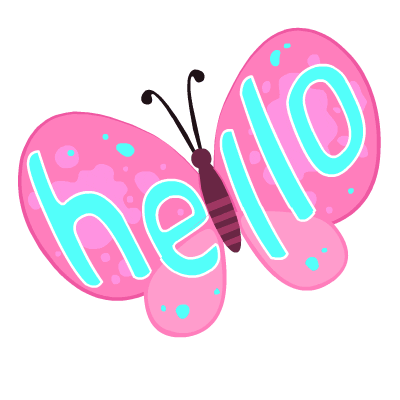 6. razred, ANGLEŠČINAPouk na daljavo, 23.  marec 2020, 5. uraDistance learning during temporary school closure6. razred, ANGLEŠČINAPouk na daljavo, 23.  marec 2020, 5. uraDistance learning during temporary school closureNASLOV  URE:  Flat to let (Stanovanje, ki ga lastnik oddaja v najem)NASLOV  URE:  Flat to let (Stanovanje, ki ga lastnik oddaja v najem)NASLOV  URE:  Flat to let (Stanovanje, ki ga lastnik oddaja v najem)ZAPOREDNA ŠT. URE pouka na daljavo: 5.DATUM: 23. 3. 2020RAZRED: 6. Hello, again! The new  week has started.   Let's start working again. 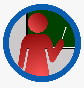  Hello, again! The new  week has started.   Let's start working again.  Hello, again! The new  week has started.   Let's start working again. UČBENIK, str. 55, vaja 7, FLAT TO LET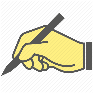 Preberi besedilo o stanovanju, ki ga dajejo v najem. Nariši večjo skico v zvezek in vpiši, kaj vse je v tem stanovanju. DELOVNI ZVEZEK: reši vaje  v 5. enoti,   do str. 45 ! UČBENIK, str. 55, vaja 7, FLAT TO LETPreberi besedilo o stanovanju, ki ga dajejo v najem. Nariši večjo skico v zvezek in vpiši, kaj vse je v tem stanovanju. DELOVNI ZVEZEK: reši vaje  v 5. enoti,   do str. 45 ! UČBENIK, str. 55, vaja 7, FLAT TO LETPreberi besedilo o stanovanju, ki ga dajejo v najem. Nariši večjo skico v zvezek in vpiši, kaj vse je v tem stanovanju. DELOVNI ZVEZEK: reši vaje  v 5. enoti,   do str. 45 ! VAJE V IZGOVORJAVI: Če ti ostaja čas,  lahko na spodnjih povezavah utrjuješ besedišče za predmete v hiši in zunaj nje.  Klikni na sliko, slišal(a) boš izgovorjavo, besedo ponovi.  https://www.languageguide.org/english/vocabulary/den/ Pod tem naslovom najdeš še več  vaj za izgovorjavo. VAJE V IZGOVORJAVI: Če ti ostaja čas,  lahko na spodnjih povezavah utrjuješ besedišče za predmete v hiši in zunaj nje.  Klikni na sliko, slišal(a) boš izgovorjavo, besedo ponovi.  https://www.languageguide.org/english/vocabulary/den/ Pod tem naslovom najdeš še več  vaj za izgovorjavo. VAJE V IZGOVORJAVI: Če ti ostaja čas,  lahko na spodnjih povezavah utrjuješ besedišče za predmete v hiši in zunaj nje.  Klikni na sliko, slišal(a) boš izgovorjavo, besedo ponovi.  https://www.languageguide.org/english/vocabulary/den/ Pod tem naslovom najdeš še več  vaj za izgovorjavo. 